Украшения блюд для детского стола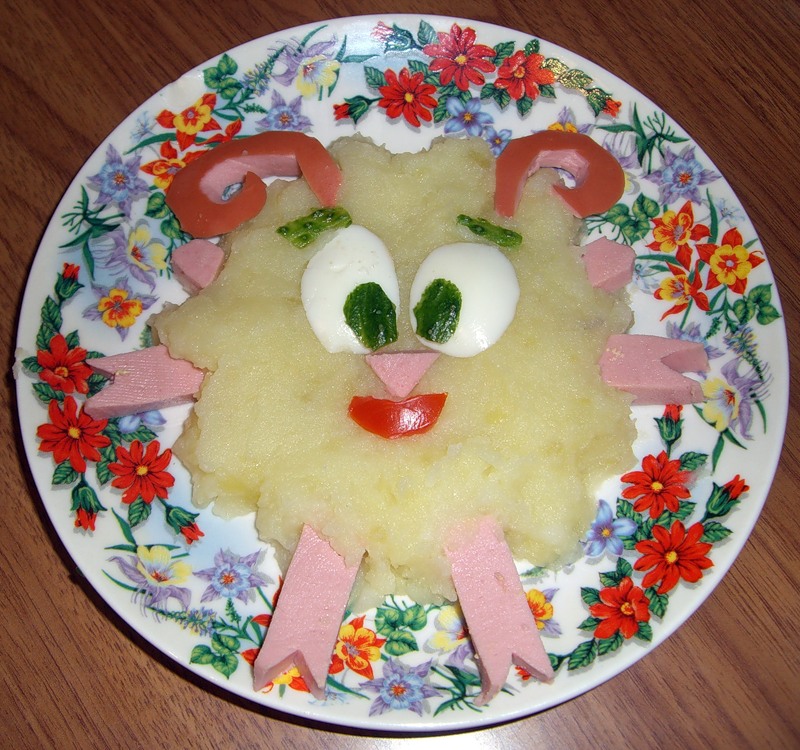 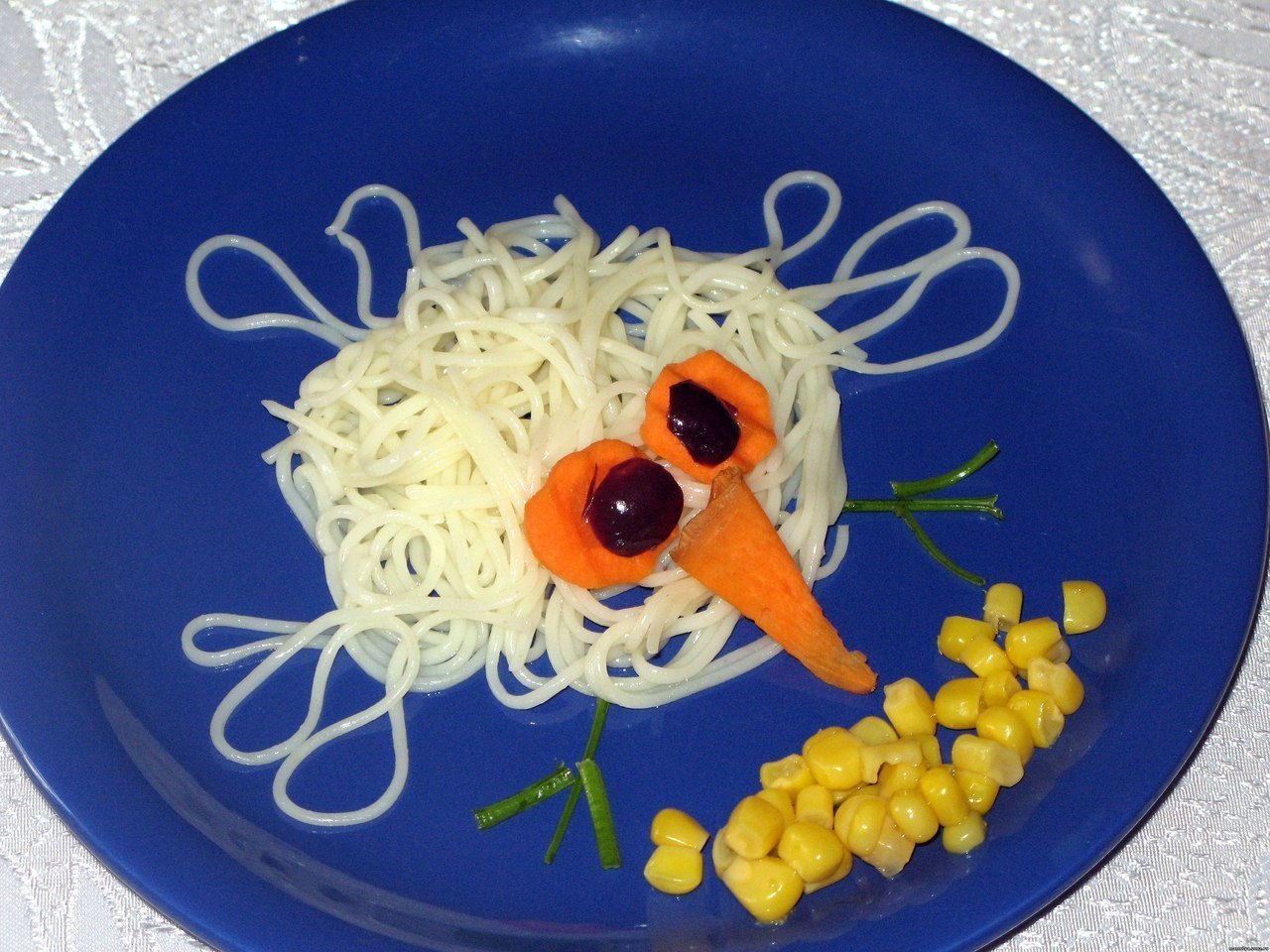 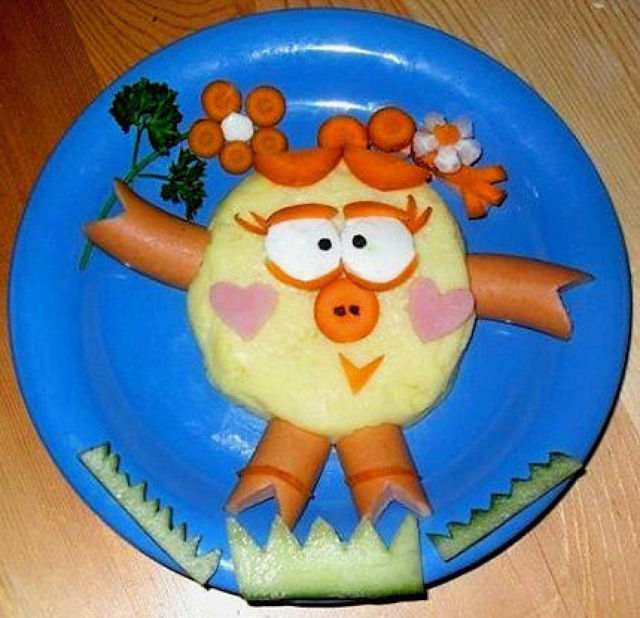 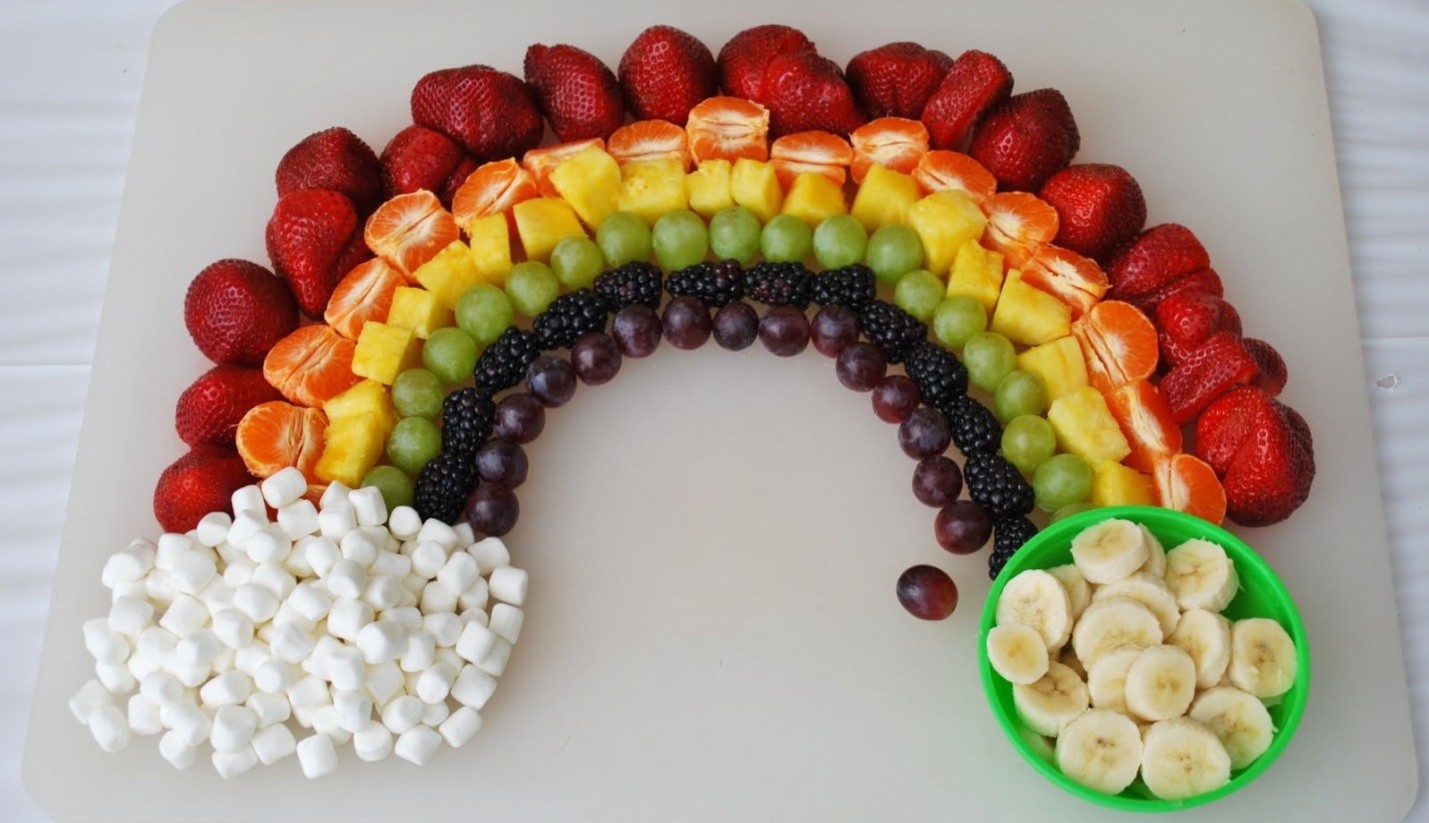 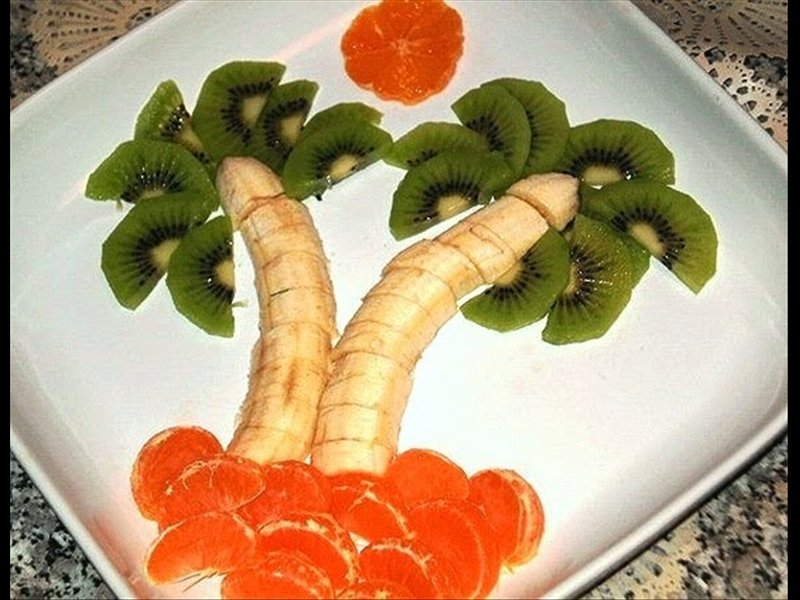 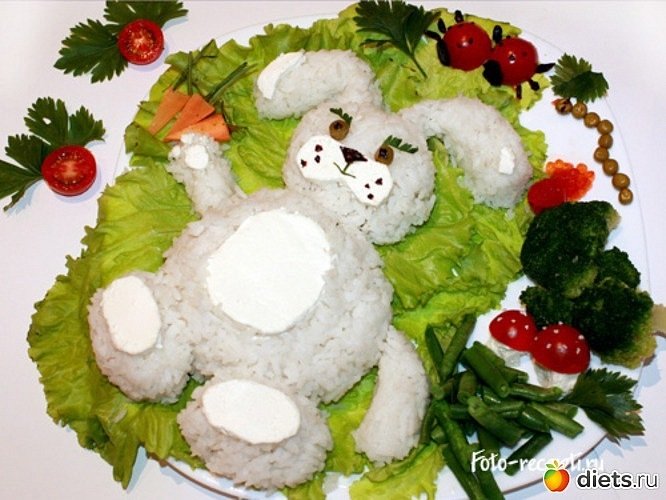 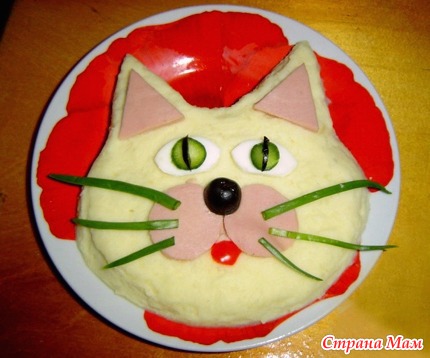 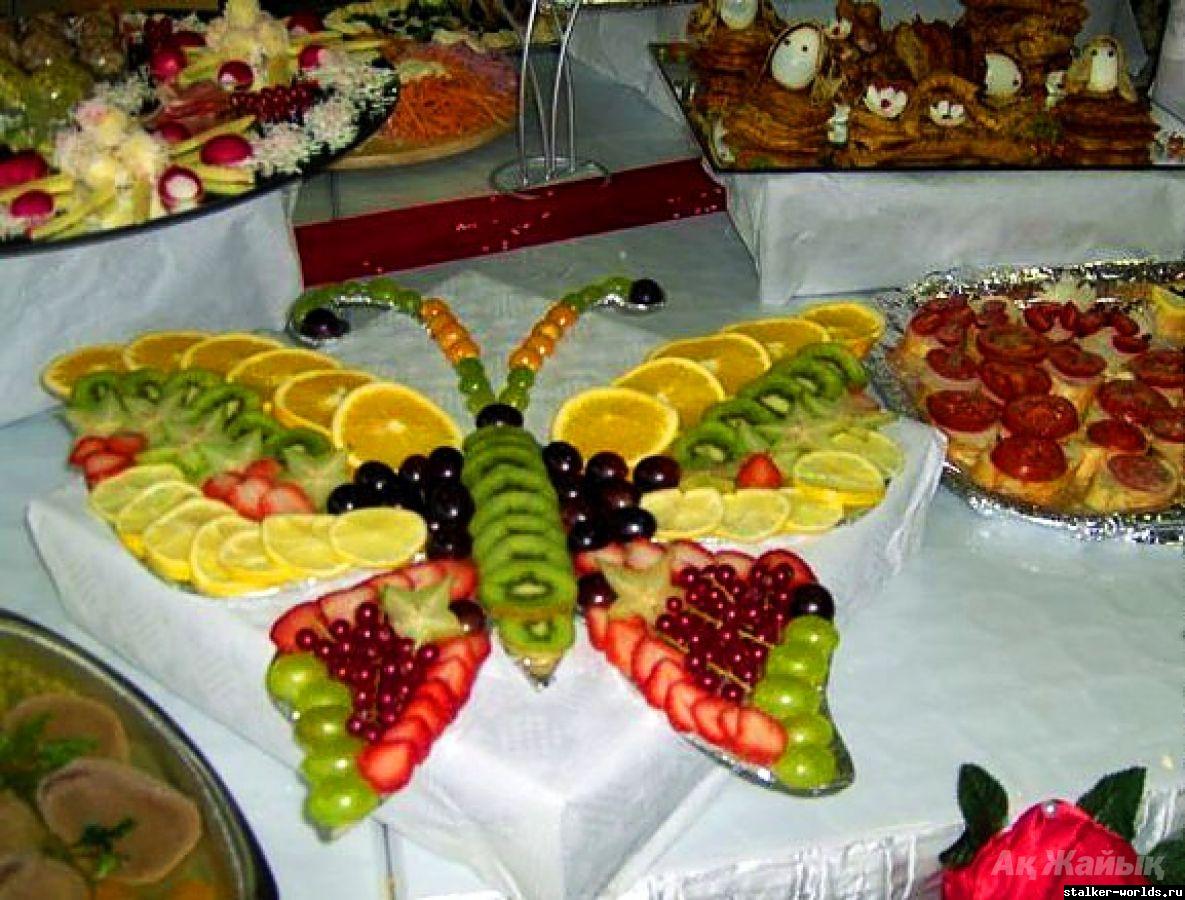 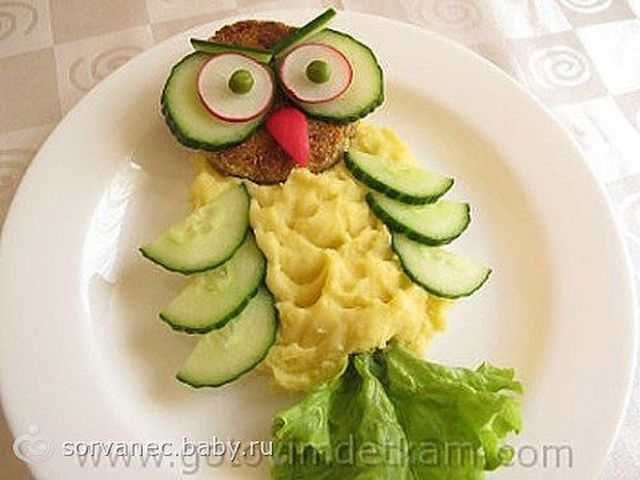 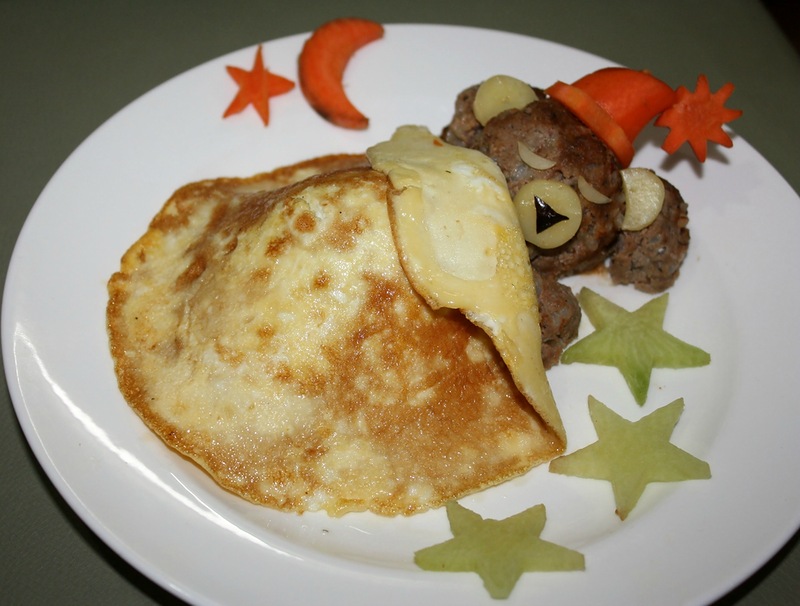 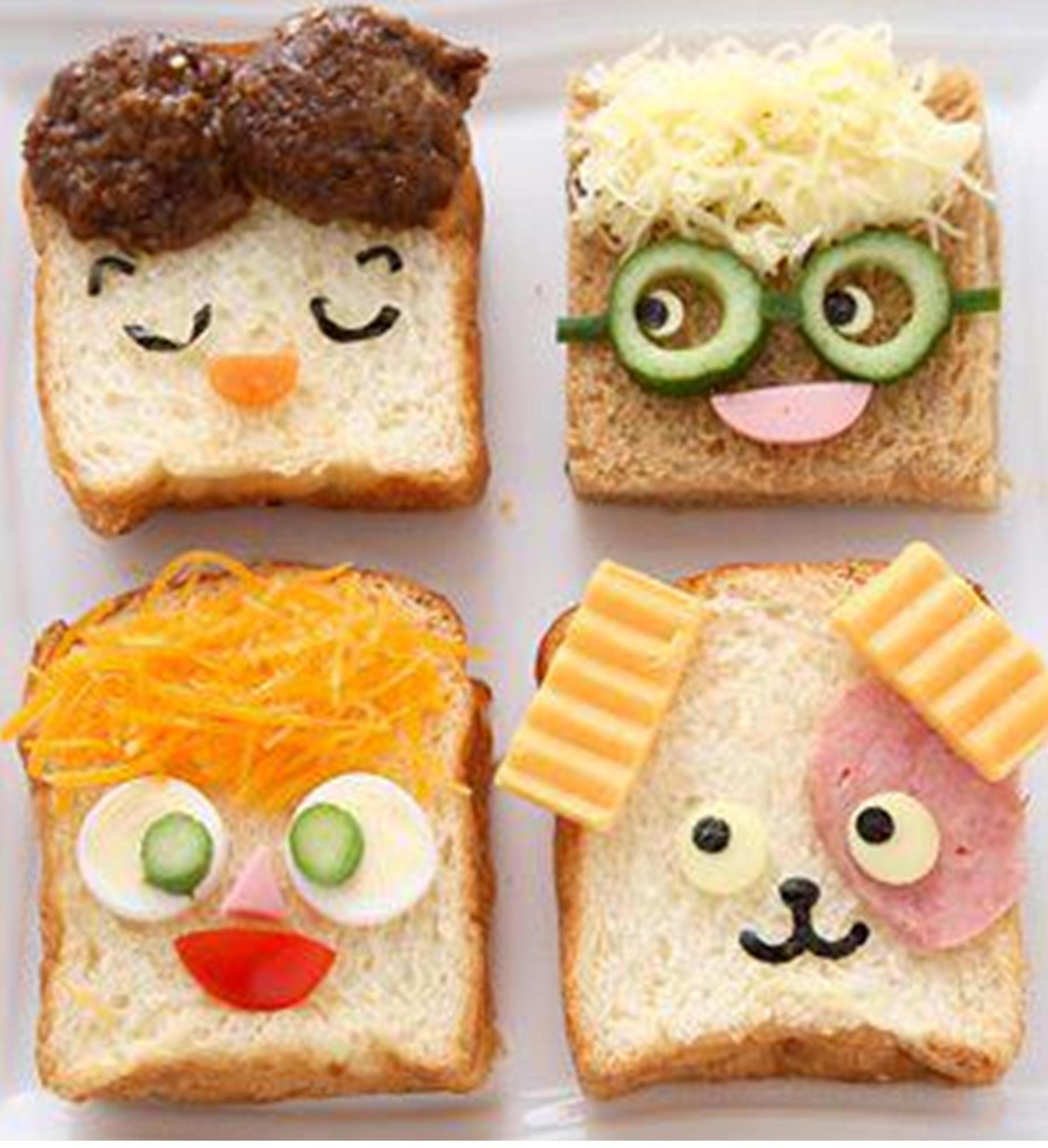 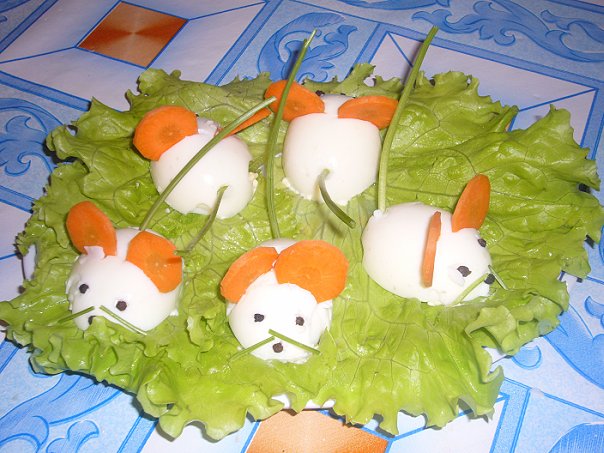 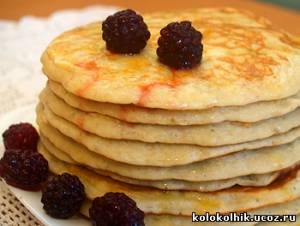 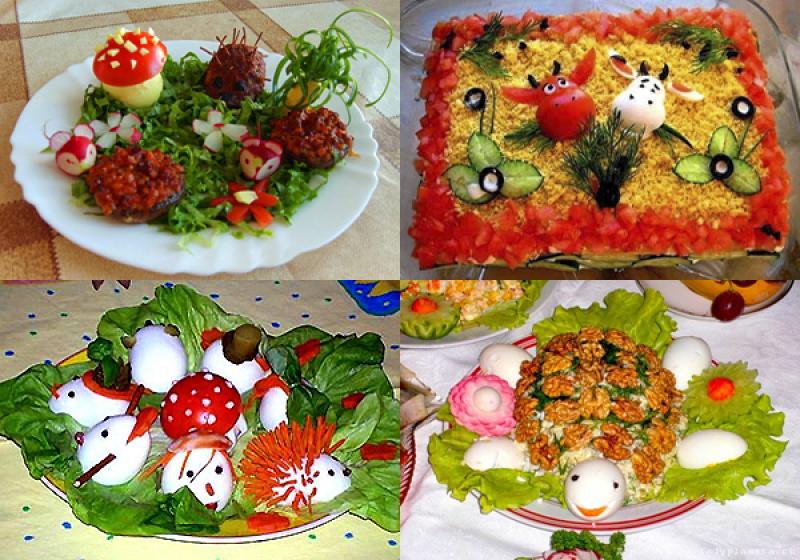 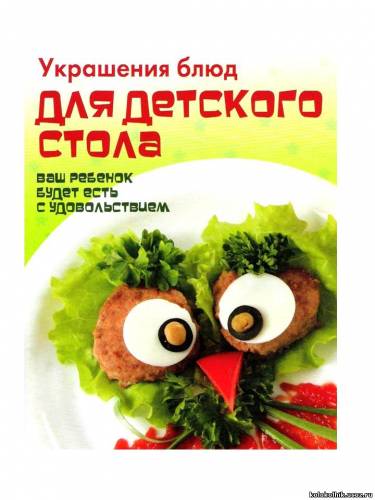 